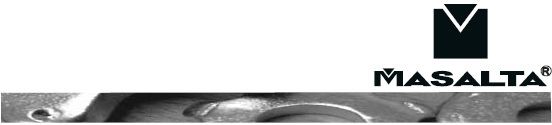 РУКОВОДСТВО ПО ЭКСПЛУАТАЦИИ ВИБРОПЛИТА MS50/MS60/EMS80/MS90/MS100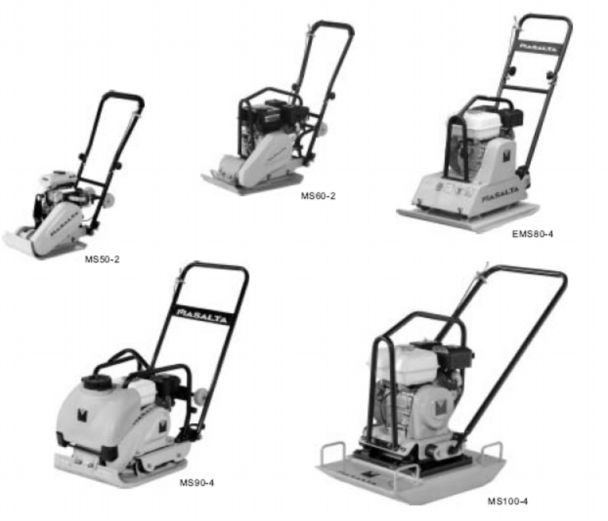 ПРЕДУПРЕЖДЕНИЕ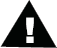 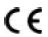 Для уменьшения вероятности получения травмы все операторы машины и обслуживающий персонал должны прочитать и понять настоящие инструкции перед началом работы, заменой насадок или техническим обслуживанием силового оборудования Masalta. Настоящие инструкции не могут охватить все возможные ситуации. Любое лицо, использующее данное оборудование, обслуживающее его или работающее поблизости от него, должно проявлять осторожность.ИНСТРУКЦИЯпо первому пуску оборудованияОборудование собрано и проверено на работоспособность. Готово к работе.Прочитайте инструкцию по эксплуатации двигателя.Снимите с оборудования все транспортные крепления и упаковку.Залейте в бак бензин АИ-95 (! Масло в бензин не добавлять!). Бензин должен закрывать топливную трубку (это не менее 2 л.).Проверьте уровень масла в двигателе и редукторе (рекомендуется проверять уровень масла при каждом пуске двигателя). При необходимости долейте масла до среднего уровня. Если масла мало, то двигатель не запуститься. Двигатель снабжен системой контроля уровня масла.Заливайте масло Полусинтетика BP VISCO 3000 10W-40!Следуйте инструкции по эксплуатации двигателя при пуске.Если на оборудование установлена красная ручка аварийного стопа, то двигатель запускается при нажатой ручке.Перед работой обязательно прогрейте двигатель в течение 5 минут.Если двигатель не запустился, то перезвоните по телефону менеджеру в офис.Просим принять во внимание, что при самостоятельном ремонте оборудование не будет принято к гарантийному обслуживанию.Удачной работы!СОДЕРЖАНИЕВВЕДЕНИЕСпасибо, что выбрали оборудование производства нашей компании. Мы с особой тщательностью подходим к конструированию, изготовлению и тестированию нашей продукции. На продукцию распространяется шестимесячная гарантия. В случае возникновения необходимости в техническом обслуживании или замене деталей наша компания или наши агенты готовы оказать незамедлительные и эффективные услуги.Инструкции по общей безопасности при эксплуатации силового оборудованияЦелью нашей компании является производство силового оборудования, помогающего оператору работать безопасно и эффективно. Важнейшим условием обеспечения безопасности при работе с этим устройством или другим силовым оборудованием является сам оператор. Лучшей защитой от возможных травм является осторожность и здравый смысл. В настоящем руководстве невозможно рассмотреть все возможные опасности, однако, мы постарались осветить некоторые наиболее важные моменты. Оператор должен обращать внимание на знаки предупреждения и опасности, расположенные на оборудовании и рабочем месте, и подчиняться их требованиям. Операторы должны ознакомиться с инструкциями по безопасности, поставляемыми с каждым видом продукции, и следовать их рекомендациям.Изучите, как работает каждая машина. Даже если раньше вы использовали похожее оборудование, тщательно ознакомьтесь с каждой машиной перед ее использованием. Изучите ее и узнайте ее возможности, ограничения, потенциальные опасности, принципы работы и остановки.ПРИМЕНЕНИЕУплотнение траншей; земляные работы; обслуживание дорог; ландшафтный дизайн; укладка плитки; обработка подъездных путейФУНКЦИИ И ЭЛЕМЕНТЫ УПРАВЛЕНИЯДвигатель контролируется переключателем ВКЛ/ВЫКЛ или кнопкой, установленной на двигателе под топливным баком.Натяжение приводного ремня регулируется. Ослабьте четыре гайки на болтах, которые прикрепляют мотор к плите основания. Отрегулируйте настроечные болты, прилегающие к картеру двигателя, до требуемого натяжения. После регулировки не забудьте затянуть четыре гайки и контргайки регулировочных болтов.АКСЕССУАРЫОПАСНОСТИ И РИСКИНИКОГДА не допускайте персонал к работе на машине без соответствующих инструкций. УБЕДИТЕСЬ, что все операторы прочитали, поняли инструкции по эксплуатации и выполняют их. СЕРЬЕЗНЫЕ ТРАВМЫ вероятны в случае неправильного или небрежного обращения с машиной.Виброплиты – это тяжелые устройства, и должны устанавливаться двумя достаточно сильными рабочими. При этом следует использовать имеющиеся на машине подъемные ручки и соблюдать методику подъема.! МЕХАНИЧЕСКИЕ ОПАСНОСТИНЕ эксплуатируйте машину в случае отсутствия какого-либо из защитных устройств.ДЕРЖИТЕ руки и ноги вдалеке от вращающихся или движущихся частей, так как соприкосновение с ними приводит к травмам.УБЕДИТЕСЬ, что переключатель работы мотора находится в положении ВЫКЛ, и отсоединена свеча зажигания, прежде чем снимать ограждения и выполнять процедуры обслуживания.УБЕДИТЕСЬ, что машина и оператор находятся в стабильном положении на ровном участке, и машина не перевернется, не соскользнет и не упадет во время работы или без присмотра.НЕ оставляйте машину без присмотра во включенном состоянии.УБЕДИТЕСЬ, что стенки траншеи стабильны и не обрушатся из-за вибрации, прежде чем начать уплотнение. УБЕДИТЕСЬ, что в зоне уплотнения отсутствуют электрические кабели под напряжением, а также газовые, водяные линии или линии связи, которые могут получить повреждение в результате вибрации.БУДЬТЕ ОСТОРОЖНЫ при работе с устройством. Вибрация или повторяющие движения могут быть вредными для кистей и рук.НИКОГДА не стойте на устройстве во время работы.НЕ увеличивайте регулируемую холостую скорость мотора больше 3 500 об/мин. Подобное увеличение может привести к травмам и поломке машины.НЕ прикасайтесь к глушителю во время работы, так как это может привести к серьезным ожогам. Ремонт двигателя и машины должен осуществляться КОМПЕТЕНТНЫМ персоналом.!ОПАСНОСТИ ВОЗГОРАНИЯ И ВЗРЫВАБЕНЗИН крайне огнеопасен и взрывоопасен в определенных условиях. УБЕДИТЕСЬ, что топливо хранится в соответствующем контейнере для хранения. НЕ заправляйте двигатель во время работы или в горячем состоянии.НЕ переполняйте топливный бак и не допускайте пролития топлива при заправке. Пролитое топливо или топливные пары огнеопасны. В случае пролития перед началом работы убедитесь в отсутствии топлива в рабочей зоне.УБЕДИТЕСЬ, что крышка топливного бака плотно закрыта после заправки.!ХИМИЧЕСКИЕ ОПАСНОСТИНЕ запускайте и не заправляйте бензиновый или дизельный двигатель в замкнутом месте без достаточной вентиляции.УГАРНЫЙ ГАЗ в выхлопе двигателей внутреннего сгорания смертельно опасен в замкнутых помещениях.!ШУМОВЫЕ ОПАСНОСТИГРОМКИЙ ШУМ может привести к временной или полной потере слуха.ИСПОЛЬЗУЙТЕ одобренные устройства защиты слуха для ограничения воздействия шумов в соответствии с положениями охраны труда.ЗАЩИТНАЯ ОДЕЖДАВСЕГДА используйте одобренные устройства защиты слуха при работе в замкнутых местах. Защитные очки и респиратор следует использовать при работе в запыленной среде. Защитную одежду и обувь также следует использовать при работе с горячим асфальтом.!ПРОЧИЕ ОПАСНОСТИСкольжение/спотыкание/падение являются наиболее частыми причинами серьезных травм или смерти. Будьте осторожны при работе на неровных или скользких поверхностях.Будьте осторожны при работе поблизости от ям или разрытий без ограждения.ЭКСПЛУАТАЦИЯПроверка перед пускомСледующая предпусковая проверка должна осуществляться перед началом каждой рабочей смены или после каждых четырех часов работы, в зависимости от того, что наступит ранее. В случае обнаружения неисправностей, виброплита не должна эксплуатироваться до их устранения.Тщательно проверьте виброплиту на предмет повреждений. Убедитесь, что все детали присутствуют и прочно закреплены. Обратите особое внимание на защитное ограждение приводящего ремня, установленное между двигателем и вибрационным блоком.Проверьте уровень масла в двигателе и при необходимости подлейте масло.Проверьте уровень топлива и при необходимости подлейте.Проверьте наличие утечек масла и топлива.Процедура запуска и остановки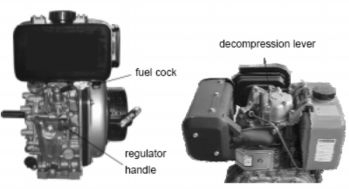 Дизельный двигательОткройте топливный кран.Переведите	рычаг	регулятора	оборотов	в положение STARTING (ПУСК).Удерживайте ограничительную ручку стартера.Потяните ручку стартера, пока не почувствуете сопротивление, затем медленно верните ручку в исходное положение.Переведите декомпрессионный рычаг в положениеотсутствия компрессии. Рычаг вернется в исходное положение автоматически после запуска двигателя.Возьмите ограничительную ручку стартера двумя руками и сильно потяните ее.В холодную погоду двигатель запустить трудно. Снимите резиновую пробку с головки цилиндра и залейте перед пуском около 2 см3 машинного масла.Чтобы остановить двигатель, переведите рычаг регулятора оборотов в положение малой скорости, затем дайте двигателю поработать на холостых оборотах в течение пяти минут.Переведите рычаг регулятора оборотов в положение STOP (СТОП). Не останавливайте двигатель при помощи декомпрессионного рычага.Переведите топливный кран в положение OFF (ВЫКЛ).Медленно потяните ограничительные ручки стартера до тех пор, пока не почувствуете сопротивление. ( В этот момент начинается декомпрессия, и впускной/выпускной клапаны закрыты, таким образом, предотвращается коррозия цилиндра).Бензиновый двигательОткройте топливный кран, полностью переместив вправо топливный рычаг ON/OFF (ВКЛ/ВЫКЛ).При запуске двигателя на морозе установите заслонку в положение ВКЛ, передвинув рычаг заслонки полностью влево. При запуске теплого двигателя перемещение заслонки обычно не требуется. Однако если двигатель значительно охладился, может потребоваться частичное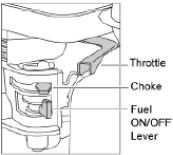 перемещение заслонки.Поверните переключатель работы двигателя по часовой стрелке в положение «1».Установите дроссельную заслонку в холостое положение, полностью переместив вправо рычаг дроссельной заслонки. Не запускайте двигатель при полностью открытой дроссельной заслонке, так как виброплита начнет вибрировать, как только запустится двигатель.Прочно возьмите ручку управления одной рукой.Возьмите ограничительную ручку стартера другой рукой.Тяните ограничительную ручку стартера, пока не почувствуете сопротивление, затем дайте стартеру вернуться в исходное положение.Не вытягивайте стартер полностью, энергично тяните за ручку стартера.Повторяйте, пока двигатель не заведется.После того, как двигатель заведется, переместите рычаг заслонки в положение ВЫКЛ,передвинув его вправо.Если после нескольких попыток двигатель не заводится, см. руководство по устранения неисправностей на стр. 9.Чтобы остановить двигатель, установите дроссельную заслонку в холостое положение и переведите переключатель ВКЛ/ВЫКЛ двигателя против часовой стрелки в положение «0».Перекройте подачу топлива.Машина наилучшим образом подходит для уплотнения битумных и гранулированных материалов, т.е. зернистый грунт (мелкозем, глинозем) уплотняется наилучшим образом при помощи ударного воздействия виброплиты.По возможности место работ следует выровнять перед началом трамбовки.Правильное содержание влаги в грунте имеет большое значение для правильной трамбовки. Вода действует в качестве смазывающего вещества и склеивает частицы грунта. Недостаточная влажность может привести к некачественной трамбовке; избыточная влажность приводит к образованию заполненных водой пустот, которые ослабляют несущую способность грунта.Трамбовка сухих материалов улучшается в случае смачивания при помощи водяного шланга оснащенного разбрызгивателем.Избыточное увлажнение или содержание влаги может привести к тому, что машина начнет застревать. Дополнительный комплект водяного бака рекомендуется, когда машина используется на битумных поверхностях, так как водяная пленка предотвращается прилипание материала к нижней стороне плиты.Используйте неэтилированный незагрязненный бензин.Вибрация приводит к самостоятельному движению. Расположите ручку на противоположном конце машины, напротив вибрационного блока.Для подробной информации о запуске и правильной эксплуатации двигателя см. руководство по эксплуатации двигателя, поставляемое вместе с машиной.Перед началом трамбовки максимально увеличьте скорость двигателя при помощи рычага дроссельной заслонки.Машиной следует управлять, удерживая ручку обеими руками и прикладывая усилие для контроля движения вперед.Поворачивайте машину, перемещая ручку вправо или влево.ВСЕГДА следите за качеством поверхности, чтобы предотвратить скольжение и потерю контроля при запуске или эксплуатации машины.При наличии дополнительного водяного бака поток воды можно контролировать, регулируя кран на шланге подачи к разбрызгивателю.Проверяйте водяной шланг и соединения, чтобы убедиться в отсутствии утечек.УХОД И ПРОФИЛАКТИЧЕСКОЕ ОБСЛУЖИВАНИЕЕжедневно проверяйте уровень масла в картере двигателя.Проверяйте износ и повреждение резиновых противовибрационных опор.При наличии дополнительного водяного бака проверяйте водяной шланг и соединения, чтобы убедиться в отсутствии утечек.Регулярно очищайте нижнюю поверхность плиты для предотвращения налипания материала.ВНИМАНИЕ	Проверки и другиепроцедуры обслуживания должны			всегда проводиться				на твердой	и	ровной поверхности			при выключенном двигателе.Таблицы проверок и обслуживанияЧтобы убедиться, что ваша виброплита находится в хорошем  рабочем состоянии перед эксплуатацией, проводите профилактический осмотр в соответствии с таблицами 1-3.ТАБЛИЦА	2.	ПРОВЕРКА ДВИГАТЕЛЯТАБЛИЦА 1. ПРОВЕРКА МАШИНЫТАБЛИЦА 3. МОМЕНТ ЗАТЯЖКИ(кг/см) ДиаметрВНИМАНИЕ	Данные	интервалыпроверкиприменимы при работе в нормальных условиях.Корректируйте интервалы проверки в	соответствии	со сроком	службы виброплиты			и конкретнымиусловиями эксплуатации.ВНИМАНИЕ	Топливные   трубы	и	соединенияследует заменять каждые 2 года.Ежедневное обслуживаниеПроверьте утечку топлива и маслаУдаляйте грунт и очищайте низ виброплитыПроверяйте уровень масла двигателяПроверяйте ослабление болтов, включая плотность. См. Таблицу 3 выше (момент затяжки) для получения рекомендаций по затяжке болтов.Замена масла/смазки вибрационного блокаПри замене масла вибрационного блока удалите спускную пробку, расположенную в нижней части блока, и просто наклоните машину, чтобы слить масло. Обратите внимание, что легче сливается горячее масло. Для серии MS50, MS60, MS80 и MS90 заливайте 200 мл машинного масла 10W-30; для серии MS100 проверяйте смазывающий блок через каждые 500 часов работы, используйте смазку SHELL ALVANIA R3 или эквивалентную смазку.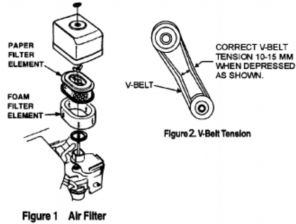 Воздушный фильтрВоздушный фильтр следует прочищать, так как при его засорении может  затрудняться пуск двигателя, уменьшаться мощность двигателя и срок его службы.Чтобы прочистить или заменить воздушный фильтр, ослабьте крыльчатую гайку на основании воздушного фильтра (Рис. 1), снимите крышку и выньте картридж воздушного фильтра. Если нужно только прочистить воздушный фильтр, продуйте картридж изнутри, двигая струю сжатого сухого воздуха вверх и вниз, пока пыль не будет удалена.ВНИМАНИЕ НИКОГДА не пытайтесь проверить клиновой ремень при работающем двигателе. В случае попадания рук между клиновым ремнем и сцеплением возможны серьезные травмы. Всегда используйте защитные перчатки.Проверка и замена клинового ремня и сцепленияПосле 200 часов работы снимите верхнюю крышку ремня, чтобы проверить натяжение клинового ремня (Рис. 2). Натяжение верное, когда ремень сгибается, примерно, на 10 мм при сильном сжатии пальцами. Ослабленный или изношенный клиновый ремень уменьшает эффективность передачи мощности, что приводит к плохой трамбовке и уменьшает срок службы самого ремня.ВНИМАНИЕ	В случае ослабления или прекращения вибрации виброплиты во время нормальной работы, не зависимо от количества часов работы, немедленно проверьте клиновой ремень и сцепление.Замена клинового ремняСнимите верхнюю и нижнюю крышку ремня. Наложите коленчатый гаечный ключ (13 мм) или подобный ключ на крепежный болт шкива вибрационного блока (нижнего). Поместите ветошь в середину клинового ремня с левой стороны и, сильно потянув его назад, поверните гаечный ключ по часовой стрелке, чтобы снять ремень.Установка клинового ремняПоместите клиновой ремень на нижний шкив вибрационного блока и потяните ремень в левую сторону верхнего сцепления, так же, как и при снятии ремня, поверните гаечный ключ против часовой стрелки, чтобы установить ремень.Проверка сцепленияПроверяйте сцепление одновременно с клиновым ремнем. При снятом ремне визуально проверьте схватывание внешнего барабана сцепления и износ клиновой канавки. При необходимости прочистите клиновую канавку. Износ внутренне поверхности или башмака следует контролировать при текущей проверке. В случае износа башмака ухудшается передача мощности и происходит соскальзывание.СПЕЦИФИКАЦИЯДвигательРегулируемая скорость – 3 500 об/минПриводной ремень1 х «А» секционный клиновой ременьВибрационный блокРабочая массаПодшипникиСледующие подшипники герметизированы: Центробежное сцепление – с консистентной смазкой Вибрационный блок – работают в масляной ваннеАкустический шум (В соответствии с 2000/14/ЕС)	Заводская табличка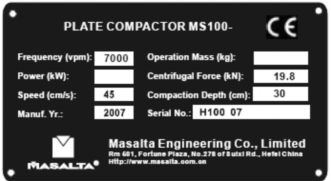 Вибрация ручки (В соответствии с ISO8662, Часть 1, м/с2): 4-9Рабочий размер (L X W X H)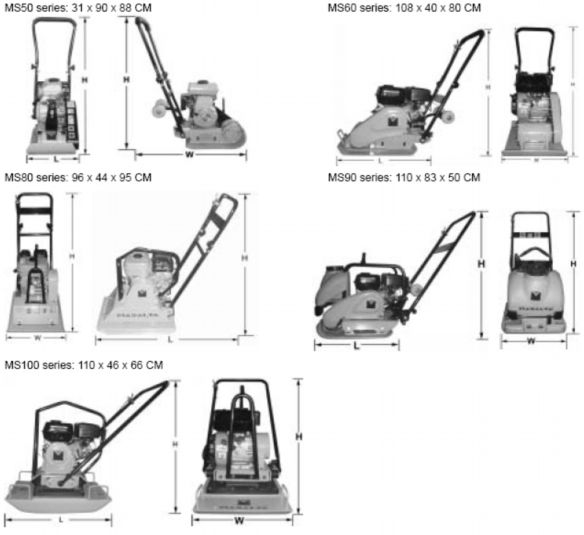 ТРАНСПОРТИРОВКАВсегда выключайте двигатель при транспортировке машины.Убедитесь, что подъемное устройство имеет достаточную мощность, чтобы удержать устройство (см.данные о весе на идентификационной табличке машины).Используйте подъемную точку при подъеме машины.Роликовое колесо используется в качестве дополнительного устройства для транспортировки на небольшие расстояния.УСТРАНЕНИЕ НЕИСПРАВНОСТЕЙУСТРАНЕНИЕ НЕИСПРАВНОСТЕЙ ДВИГАТЕЛЯГАРАНТИЯНа продукцию действует гарантия в течение 6 (шести) месяцев с момента покупки, которая распространяется на дефекты материалов или сборки, при следующих условиях.Продукция эксплуатировалась и проходила техническое обслуживание в соответствии с инструкциями по эксплуатации.Продукция не получила повреждение в результате случайности, неправильного использования или небрежного обращения.Техобслуживание или ремонт осуществлялись только квалифицированными специалистами.Владелец несет расходы по транспортировке к авторизованной ремонтной организации и от нее, при этом риски, связанные с устройством во время его транспортировки также несет владелец.Гарантия не распространяется на ударные повреждения. Гарантия не распространяется на сцепления. На двигатели распространяется гарантия их производителей.ДОКУМЕНТАЦИЯ ТЕХОБСЛУЖИВАНИЯ ПЛАН РЕГЛАМЕНТНЫХ РАБОТ И ТЕКУЩЕГО ОБСЛУЖИВАНИЯВиброплита изготовлена с особой тщательностью для долгих лет работы. Регламентные работы и текущее обслуживание крайне важны для длительной и бесперебойной работы вашей виброплиты. Внимательно ознакомившись с настоящим руководством, вы поймете, что можете самостоятельно выполнять некоторые регламентные работы. Однако при необходимости замены деталей или основного обслуживания обращайтесь к вашему дилеру. Для вашего удобства мы оставили это место для записи необходимых данных о вашей виброплите.ДЕКЛАРАЦИЯ О СООТВЕТСТВИИ ЕСМы, компания Masalta Engineering Co., Limited, RM 501, Форчун Плаза, № 278 Суикси Роуд, Хефей 230041, Китай, настоящим подтверждаем, что если продукция, описанная в настоящем сертификате, куплена у авторизованного дилера компании Masalta в пределах ЕЭС, то она соответствует следующим директивам ЕЭС: 98/37/ЕС (Эта директива является обобщением начальной директивы о машинном оборудовании 89/392/ЕЕС), Директива об электромагнитной совместимости 89/336/ЕЕС (с дополнениями и изменениями 92/31/ЕЕС и 93/68ЕЕС).Подпись	(Подпись)	Управляющий директор Тони Ху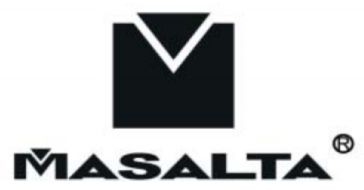 Дистрибьютор: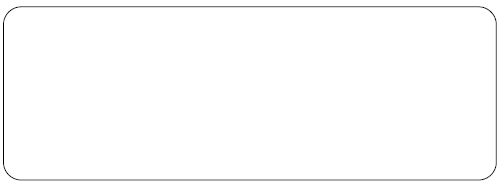 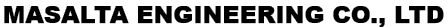 Адрес: RM 501 Форчун Плаза, № 278 Суикси Роуд, Хефей 230041, КитайТел. 86-551-5609770, 5609780	Факс: 86-551-5609010, 5609444E-mail: sales@masalta.com.cn, masalta@mail.hf.ah.cn Http://www.masalta.com.cnАксессуарыМодельВстроенное колесо – для облегчения транспортировкиСерия MS50 Серия MS60 Серия MS90Роликовое колесо – дляоблегчения транспортировкиСерия MS80Удобство при перемещении –крюки на плите основанияСерия MS100Водяной бак – для уменьшения образования пыли на стабилизированном цементомгрунте, для горячей асфальтной смесиСерия MS60 Серия MS90 Серия MS100Резиновый коврик – для уплотнения при укладке плиткиСерия MS60 Серия MS90 Серия MS100ПунктЧасы работыЧасы работыПроверка передстартомКаждые	8(каждый день)часовОслабленные и утерянные болтыКаждые	8(каждый день)часовПовреждение деталейКаждые	8(каждый день)часовРабота системы управленияКаждые	8(каждый день)часовПроверка маславибрационного блокаКаждые 100 часовКаждые 100 часовПополнение маславибрационного блокаКаждые 200 часовКаждые 200 часовПроверка клиновогоремня (сцепление)Каждые 200 часовКаждые 200 часовуровня)Пополнение масла двигателяПосле  первых 20часов,	затемкаждые	100часовПрочисткавоздушного фильтраКаждые 50 часовМодельМодельТип двигателяМаксимальная мощностьMS50MS50-2Китайский бензиновый двигатель1,8 кВт (2,5 л.с.)MS60MS60-2Китайский бензиновый двигатель4,1 кВт (5,5 л.с.)MS60MS60-3Бензиновый, Robin EX133,2 кВт (4,3 л.с.)MS60MS60-4Бензиновый, Honda GX1604,1 кВт (5,5 л.с.)EMS80EMS80-1Дизельный, Kipor 1703,1 кВт (4,2 л.с.)EMS80EMS80-2Китайский бензиновый двигатель4,8 кВт (6,5 л.с.)EMS80EMS80-3Бензиновый, Robin EX174,2 кВт (5,7 л.с.)EMS80EMS80-4Бензиновый, Honda GX1604,1 кВт (5,5 л.с.)MS90MS-90-1Дизельный, Kipor 1703,1 кВт (4,2 л.с.)MS90MS-90-2Китайский бензиновый двигатель4,8 кВт (6,5 л.с.)MS90MS-90-3Бензиновый, Robin EX174,2 кВт (5,7 л.с.)MS90MS-90-4Бензиновый, Honda GX1604,1 кВт (5,5 л.с.)MS100MS100-1Дизельный, Kipor 1703,1 кВт (4,2 л.с.)MS100MS100-2Китайский бензиновый двигатель4,8 кВт (6,5 л.с.)MS100MS100-3Бензиновый, Robin EX174,2 кВт (5,7 л.с.)MS100MS100-4Бензиновый, Honda GX1604,1 кВт (5,5 л.с.)МодельСерия MS50Серия MS60Серия MS80Серия MS90Серия MS100Частота (вибраций/мин)59005600550055007000Центробежная сила (кН)8,210,513,013,019,8МодельМодельРабочая масса (кг)МодельМодельРабочая масса (кг)MS50MS50-254MS90MS-90-194MS60MS60-262MS90MS-90-284MS60MS60-361MS90MS-90-383MS60MS60-462MS90MS-90-483EMS80EMS80-186MS100MS100-1104EMS80EMS80-276MS100MS100-294EMS80EMS80-375MS100MS100-393EMS80EMS80-475MS100MS100-493ПРОБЛЕМАПРИЧИНАПРИЧИНАПРИЧИНАУСТРАНЕНИЕУСТРАНЕНИЕСкорость перемещения слишком низкая, вибрация слабаяСлишком низкая скорость двигателя?Слишком низкая скорость двигателя?Слишком низкая скорость двигателя?Установите	скорость	двигателяправильное количество об/мин.наСкорость перемещения слишком низкая, вибрация слабаяСоскальзывает сцепление?Соскальзывает сцепление?Соскальзывает сцепление?Проверьте или замените сцепление.Проверьте или замените сцепление.Скорость перемещения слишком низкая, вибрация слабаяСоскальзывает клиновой ремень?Соскальзывает клиновой ремень?Соскальзывает клиновой ремень?Отрегулируйте или замените ремень.Отрегулируйте или замените ремень.Скорость перемещения слишком низкая, вибрация слабаяИзбыток масла в вибрационном блоке?Избыток масла в вибрационном блоке?Избыток масла в вибрационном блоке?Слейте	лишнее	масло	и	заполните правильного уровня.доСкорость перемещения слишком низкая, вибрация слабаяНеисправностьвибрационного блока?вкорпусеПроверьте	эксцентрик,	шестернипротивовесы.иПоломка подшипников?Поломка подшипников?Поломка подшипников?Замените подшипник.Замените подшипник.Недостаточная мощность двигателя?Недостаточная мощность двигателя?Недостаточная мощность двигателя?Проверьте двигатель, сжатие и пр.Проверьте двигатель, сжатие и пр.ПРОБЛЕМАПРИЧИНАУСТРАНЕНИЕТрудно запускается, топливо есть, но нет искры в свече зажиганияЗамыкание контакта свечи?Проверьте зазор, изоляцию или заменитесвечу.Трудно запускается, топливо есть, но нет искры в свече зажиганияНагар на свече?Очистите или замените свечу.Трудно запускается, топливо есть, но нет искры в свече зажиганияЗамыкание	из-за	плохой	изоляциисвечи?Проверьте изоляцию свечи, замените, еслиизношена.Трудно запускается, топливо есть, но нет искры в свече зажиганияНеправильный зазор свечи?Настройте правильный зазор.Трудно запускается, топливо есть и есть искра в свече зажиганияНеисправен	переключательВКЛ/ВЫКЛ?Проверьте провода переключателя, заменитепереключатель.Трудно запускается, топливо есть и есть искра в свече зажиганияНеисправность пусковой катушки?Замените пусковую катушку.Трудно запускается, топливо есть и есть искра в свече зажиганияНеправильный	зазор	свечи,загрязнение?Настройте	правильный	зазор,	очиститеконтакты.Трудно запускается, топливо есть и есть искра в свече зажиганияИзоляция конденсатора изношена илизамыкает?Замените конденсатор.Трудно запускается, топливо есть и есть искра в свече зажиганияНеисправен	или	замыкает	проводсвечи?Замените неисправные провода свечи.Трудно запускается, топливо есть, искра в свече зажигания есть, компрессия нормальнаяНеправильный тип топлива?Продуйте топливную систему и залейтесоответствующее топливо.Трудно запускается, топливо есть, искра в свече зажигания есть, компрессия нормальнаяВода или грязь в топливной системе?Продуйте топливную систему.Трудно запускается, топливо есть, искра в свече зажигания есть, компрессия нормальнаяЗагрязнен воздушный фильтр?Прочистите	или	замените	воздушныйфильтр.Трудно запускается, топливо есть, искра в свече зажигания есть, компрессия низкаяЗабит или неисправен клапанвсасывания/выпуска?Переустановите клапаны.Трудно запускается, топливо есть, искра в свече зажигания есть, компрессия низкаяИзношено поршневое кольцо и/илицилиндр?Замените поршневые кольца и/или поршень.Трудно запускается, топливо есть, искра в свече зажигания есть, компрессия низкаяГоловка	цилиндра	и/или	свечанеправильно затянуты?Правильно затяните болты головки цилиндраи свечу.Трудно запускается, топливо есть, искра в свече зажигания есть, компрессия низкаяПрокладка головки и/или прокладкасвечи повреждены?Замените уплотнители головки цилиндра исвечи.В карбюраторе нет топливаНет топлива в баке?Залейте правильный вид топлива.В карбюраторе нет топливаНеправильно открыт топливный кран?Нанесите смазку, чтобы ослабитьтопливныйкран, при необходимости замените.В карбюраторе нет топливаЗабит топливный фильтр?Замените топливный фильтр.В карбюраторе нет топливаЗабито отверстие топливного бака?Прочистите или замените крышку бака.В карбюраторе нет топливаВоздух в топливной линии?Промойте топливную линию.Ослабление мощности, компрессия правильная и действие верноеЗагрязнен воздушный фильтр?Прочистите	или	замените	воздушныйфильтр.Ослабление мощности, компрессия правильная и действие верноеНеправильный уровень в карбюраторе?Проверьте	настройку,	переберите карбюратор.Ослабление мощности, компрессия правильная и действие верноеНеисправна свеча зажигания?Прочистите или замените свечу.Ослабление мощности,компрессияВода в топливной системе?Продуйте топливную систему и залейтеправильный тип топлива.Ослабление мощности,компрессияГрязная свеча зажигания?Прочистите или замените свечу.правильная, нодействие неверноеНеисправна пусковая катушка?Замените пусковую катушку.Двигатель перегреваетсяНеправильное значение теплоты свечизажигания?Замените на свечу подходящего типа.Двигатель перегреваетсяНеправильный вид топлива?Замените на подходящее топливо.Двигатель перегреваетсяЗагрязнен радиатор?Прочистите радиатор.Колеблется скорость вращенияНеправильно настроен регулятор?Настройте регулятор.Колеблется скорость вращенияНеисправна пружина регулятора?Замените пружину регулятора.Колеблется скорость вращенияОграничен поток топлива?Проверьте	всю	топливную	систему	напредмет утечек или засоров.Неисправностьограничителя стартераОграничительный	механизм	забитпылью и грязью?Почистите ограничительный механизм водойс мылом.Неисправностьограничителя стартераОслаблена спиральная пружина?Замените спиральную пружину.Номер счета:Тип машины:Дата покупки:Название дилера:Серийный номер:Телефон дилера:Использованные запчастиИспользованные запчастиИспользованные запчастиИспользованные запчастиИспользованные запчастиЖурнал техобслуживанияЖурнал техобслуживания№ деталиОписаниеКол-воЦенаДатаДатаОперация